DANH SÁCH NHÀ TÀI TRỢ ĐẠI HỘI HIỆP HỘI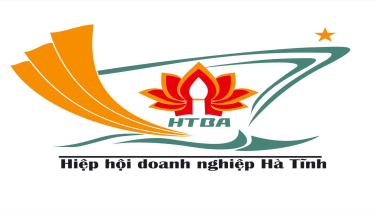 DOANH NGHIỆP KHÓA II -NHIỆM KỲ 2020 - 2025TTTÊN NHÀ TÀI TRỢ SỐ TIỀN TTTÊN NHÀ TÀI TRỢ SỐ TIỀN 1Công ty TNHH Vĩnh Phúc100.000.00031Công ty CP giống cây trồng Hà Tĩnh10.000.0002Công ty CP Phát triển CN - XL&TM Hà Tĩnh100.000.00032Công ty TNHH Sao Đại Dương Hà Tĩnh10.000.0003Công ty CP Tập đoàn Hoành Sơn70.000.00033Công ty CP XD&TM Bắc Á10.000.0004Công ty CP TM Xăng dầu Việt Nam – Hà Nội70.000.00034Công ty CP XL& TM ô tô Hoàng Hà10.000.0005Công ty TNHH vận tải Viết Hải 50.000.00035Công ty TNHH 41510.000.0006Công ty CP Tập đoàn Thành Huy50.000.00036Công ty TV&XD Biển Đông - Nghệ An 10.000.0007Công ty Xây dựng Khánh Môn50.000.00037Công ty Xăng dầu Hà Tĩnh 10.000.0008Công ty TNHH Kim Ngân - Bình Thủy50.000.00038Công ty  cổ phần 484- Nghệ An10.000.0009Công ty  TNHH Như Nam 50.000.00039Công ty CP XNK&Vận tải Dầu Khí - HN10.000.00010Công ty CP Tập đoàn Phú Tài Đức30.000.00040Công ty CP Hải Linh (KS Sailing)10.000.00011Viễn thông Hà Tĩnh30.000.00041Công ty CP Tư vấn ĐT - Xây dựng MT5.000.00012Công ty CP Dược Hà Tĩnh30.000.00042Công ty CP TX Mai Linh Hà Tĩnh5.000.00013Tổng công ty khoáng sản và TM Hà Tĩnh30.000.00043Công ty CP Bảo Toàn5.000.00014Ngân hàng BIDV - CN Hà Tĩnh30.000.00044HTX Chăn nuôi & DVTH Thu Hằng5.000.00015Công ty Điện Lực Hà Tĩnh30.000.00045Công ty TNHH MTV Bia Sài Gòn Hà Tĩnh5.000.00016Hội Doanh nhân trẻ Hà Tĩnh20.000.00046Công ty CP Tư vấn & Đầu tư XD Hà Tĩnh5.000.00017Hội Doanh nghiệp Thị Xã Kỳ Anh20.000.00047Công ty Thương Mại Hướng Thiện5.000.00018Công ty TNHH XD Đồng Tiến20.000.00048Công ty CP PTCN-XL&TM Hà Tĩnh.HT15.000.00019Công ty TNHH XD&TM Hoàng Ngọc20.000.00049Công ty CP Xây dựng Đường bộ số 15.000.00020Công ty CP Xăng dầu Dầu khí Vũng Áng20.000.00050Công ty TNHH nhựa đường Petroimex5.000.00021Công ty Nhũ tương, nhựa đường Đà Nẵng 20.000.00051Công ty CPXD Thăng Long5.000.00022Công ty CP Xây lắp Thành Vinh20.000.00052Công ty CP Tư vấn TK Thủy Lợi Hà Tĩnh5.000.00023Công ty CP XL& TM Hùng Cường20.000.00053Công ty CP Nam Khánh5.000.00024Công ty CP XD và TM Hoàng Long20.000.00054Công ty CP Tập đoàn 3153.000.00025Ngân hàng Vietinbank- CN Hà Tĩnh15.000.00055Công ty CP cấp nước Hà Tĩnh 3.000.00026Công ty CP QLCTGT Hà Tĩnh10.000.00056Công ty CP nước khoáng và Du lịch Sơn Kim 2.400.00027Khách Sạn Ngân Hà 10.000.00057Hội Doanh nghiệp vận tải Hà Tĩnh2.000.00028Công ty CP Thiên Ý 210.000.00058Công ty CP KT & Chế biến đá Cẩm Thịnh2.000.00029Ngân hàng Vietcombank - CN Hà Tĩnh10.000.00059Công ty Xăng dầu Thảo Thắng- Nghệ An2.000.00030Công ty TNHH Xây dựng Đại Quý  10.000.000Tổng cộng 1.194.400.000